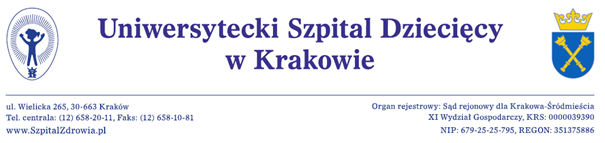 Kraków, dnia 21.10.2020 r.Wykonawcybip.usdk.plDotyczy: postępowania o udzielenie zamówienia publicznego – społecznego  na:Świadczenie usług pocztowych i kurierskich w zakresie przyjmowania, przemieszczania i doręczania przesyłek listowych i paczek w obrocie krajowym i zagranicznym oraz ich zwrotu w przypadku niedoręczenia na potrzeby Uniwersyteckiego Szpitala Dziecięcego w Krakowie.Numer postępowania: EZP-271-2-92/S/2020ODPOWIEDZI NR 3  NA PYTANIAdo Warunków Zamówienia (WZ)PYTANIE NR 1 Zwracam się z prośbą o doprecyzowanie  w załączniku cenowym nr 2A do WZ, pozycja 39 - Paczki pocztowe za pobraniem z możliwością uiszczania opłaty za przesyłkę przez adresata. Proszę wskazać przedział wagowy przesyłek oraz maksymalne kwoty pobrań.ODPOWIEDŹ  NR 1  ZMIANA:  Przedział wagowy od 0,1 kg do 2 kg. Maksymalne kwoty pobrań mieszczą się w przedziale od 3 do 10 złW załączniku nr 2A do WZ – „Formularz Cenowy -Opis Przedmiotu Zamówienia”    wprowadza się zmiany w kolumnie 3 w pozycji nr 39.W załączeniu niniejszego pisma  przekazujemy aktualny załącznik nr 2A do WZ oznaczony jako  „ ZMIANA 3 Załącznik nr 2A do WZ”.Prosimy o przygotowanie oferty z uwzględnieniem wprowadzonej zmiany.Z poważaniemprof. dr hab. med. Krzysztof FyderekDyrektor 